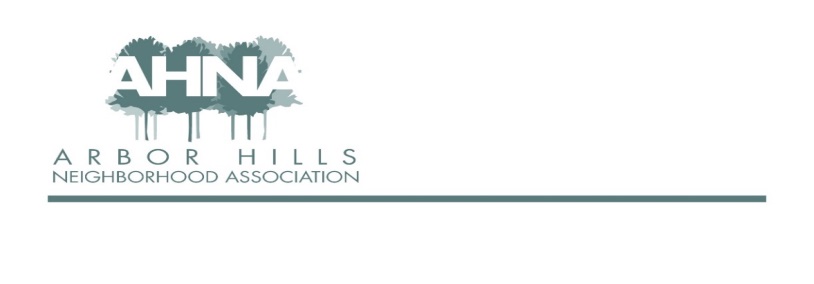 Block Party Reimbursement Request
The Arbor Hills Neighborhood Association encourages members to host block parties to build relationships with neighbors and create a stronger community. AHNA will reimburse up to $100 for block party-related expenses. The event must be open to everyone on the street (i.e., not a private party) and communicated via print or E-mail to all residents of the block. After the party, please submit any receipts for food, soft drinks, paper products, charcoal, ice, decorations, or other party-related expenses EXCEPT alcoholic beverages.Please include the following documents with your request:
 Copy of print or e-mail invitation
 One or more pictures or links to photos taken at the event
 Receipt for items to be reimbursedContact InformationName:_______________________          Address:_____________________________
Phone:_______________________          E-mail Address:____________________Event DetailsBlock Party Date and Time:_________________________Location - Street Name(s):__________________________Number of Homes Invited: _______  Approximate Number of Attendees:  _______ApprovalReimbursement Amount Requested: $_________Board Member Signature: __________________   Date: __________Please e-mail or drop off your request to:Neil Dinndorf AHNA Treasurernrdinndorf@gmail.com3314 Westview Ln(608) 886-5375